Открытый урок по теме «Keep our Environment clean»Задачи урока:  - провести практику речевой деятельности  и  диалогической  речи по  теме;- активизировать Л.Е. по изученной теме;- воспитывать бережное отношение к окружающей среде.                                «Fink globally, Act locally» -  the motto of the lesson                                   (вставка № 1 плакат«Keep our Environment clean»Teacher: My dear friends the rubbish problem is very important. (плакат № 1)There are many other ecological problems on our planet. But we have no time to discuss all of them. Now let’s remember our hometask.  Your hometask was to make up your own dialogues about ecological problems. (примерные диалоги)№ 1 – Dad, you’re left the iron on.So what?My teacher tells me to save energy.Oh, my son, live and learn.№ 2  - You’re left light on, dear!Who cares?I do. It’s wasting energy! It’s expensive.Oh, I’m sorry! I’ll never do it  again.I hope so.№ 3 –Mum! Don’t buy drinks in plastic bottles. These bottles can’t be recycled and plastic won’t even degrade (разрушаться, разлагаться)I don’t careHow can you say so! Shame on you. My teacher tells me if you from this bottle it will still litter the earth forever.Oh, my dear. I’ll buy water and other drinks in aluminium cans or glass bottles. But what about milk and juice.Buy milk and juice in cartoons. Glass, aluminium and cartoons can be recycled.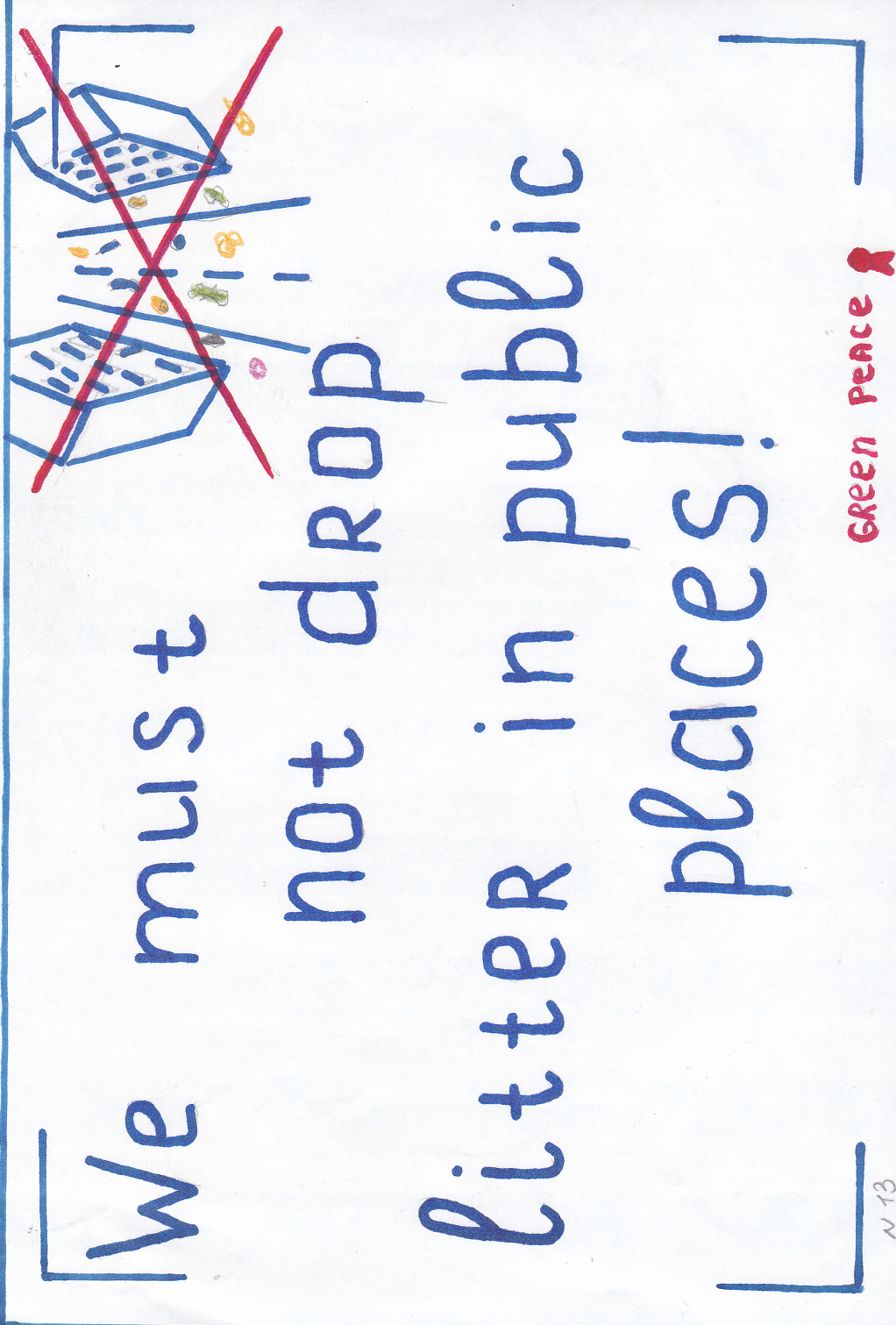 